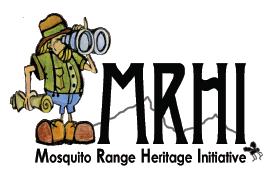 JoAnn Dufty MemorialScholarship ApplicationThe Mosquito Range Heritage Initiative (MRHI) is pleased to offer a one-time $1000 scholarship to a 2017 graduating senior from South Park High School in Fairplay, Colorado. The scholarship is given in honor of Mrs. Dufty who was an artist, a community activist and an explorer.  These are qualities MRHI hopes an applicant either currently embodies or plans to develop as they continue their education beyond high school. RequirementsApplicants must be pursuing a post high school education in a 2- or 4-year college or university. The recipient must use the scholarship within one year from the date awarded or it must be forfeited.Applicants must possess a minimum 2.5 (weighted) Grade Point Average.MRHI reserved the right to ask final applicants to submit to and interview with a scholarship committee if deemed necessary to make a final award decision.A photo and profile of the scholarship recipient will be included in the July MRHI newsletter.Please complete the attached application and essay question and return it to Gretchen Panicucci by May 1, 2017.  If you have any questions about the scholarship application, please do not hesitate to send an email to info@mrhi.org or call Cara Doyle 719-839-0351.APPLICATIONS MUST BE RECEIVED BY 5/1/2017 TO BE CONSIDERED.
JoAnn Dufty Memorial Scholarship ApplicationName: __________________________ Telephone: ______________________Mailing Address: ________________________________________________City, State, and Zip Code: _________________________________________Weighted Grade Point Average: ______________List schools that you have applied to.  Circle any to which you have been accepted.What is your planned college major?  List academic honors and any scholastic or community achievements you have received. Please list any school or community activities you have participated in.  How have your activities made a difference to your school/ community?How do you plan to pay for your education? Is there anything else you would like to add?Please attach two letters of recommendation from teachers and/or community members. Essay question:How do you feel you currently represent Mrs. Dufty’s qualities of artist, community activist, explorer, or what in your future plans will enhance these qualities?   Keep in mind that an artist can involve many mediums- song, paper, photos, words... (400-word maximum)  Please attach a typed response to the essay question.I hereby certify that the statements herein are true and correct to the best of my knowledge.Applicants Signature										DateParent or Guardians Signature								Date